 Отчет  № 2   объединения «Буратино» 1 и 2 группыТемы занятий:2.Интернет ресурсы: ddt-griv.ru (страничка педагога – Васильченко Г.Н.),   stranamasterov.ru     3.Рисунки по темам:1.      2.   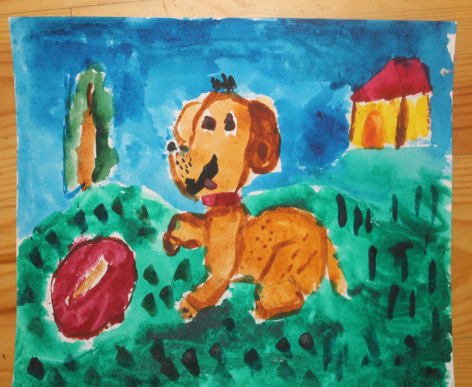 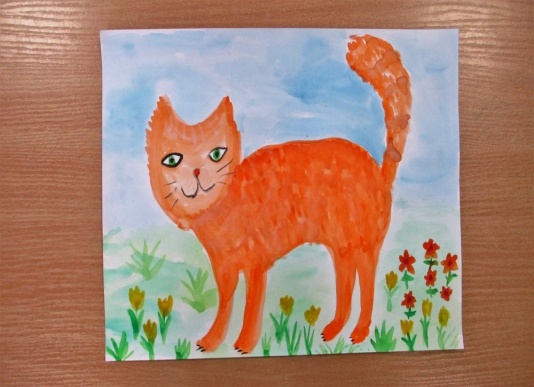 3.         4. 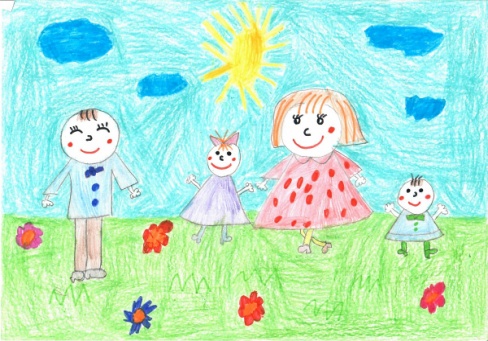 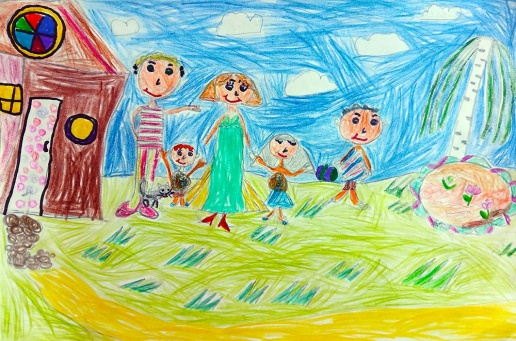 4.Работа в группе «Буратино»: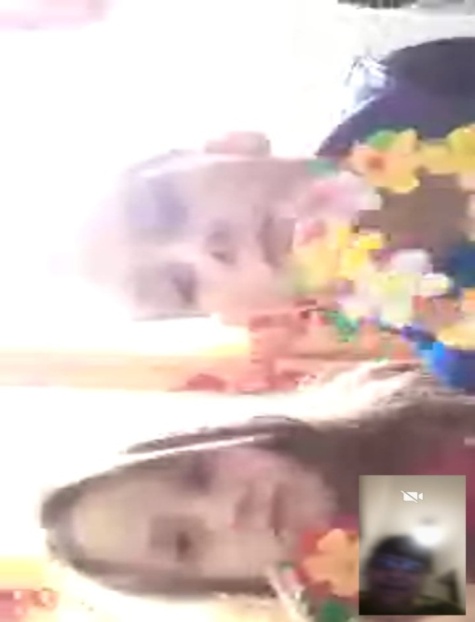 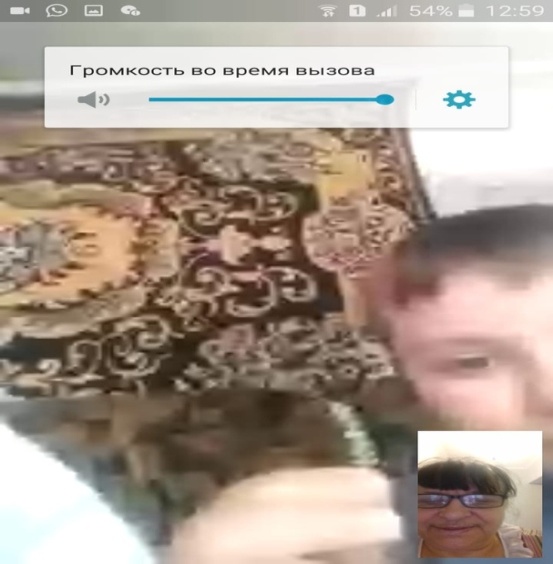                       5.Участие в конкурсе: «За здоровый образ»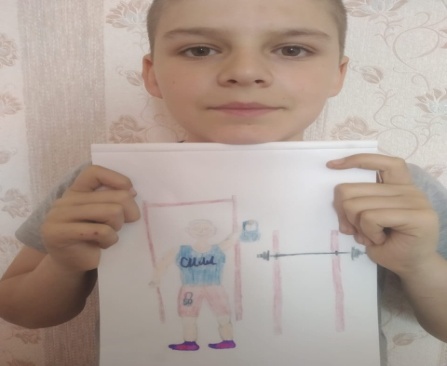 автор работы:  Фабрый  Данил, 12лет,  объединение «Буратино» 2 группа
   «Здоровье это здорово» 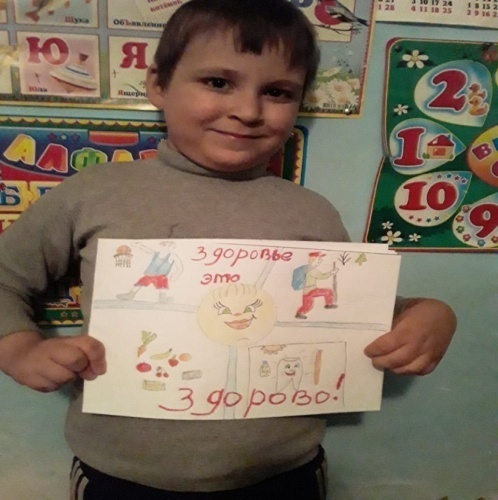 автор работы:  Шапченко Михаил, 7 лет,  объединение «Буратино» 1я группа
6.Воспитательная работа.- Посещение музея военной техники «Оружие Победы» (посещение музея доступно c помощью сервисов Яндекс Карты или Google Maps в панорамном режиме)- Видеоэкскурсия в краевой художественный музей им. Ф. А. Коваленко сайт: kovalenkomuseum.ru (фонд музея - произведения живописи, графики, скульптуры и декоративно-прикладного искусств) Тема занятияДата 1 группаДата2 группаИспользуемая литератураМатериалы и оборудование«Мои друзья». Показ презентации. Выбор рисунка по теме. Выполнение рисунков (включая наброски, зарисовки на тему «Мои друзья»).21.04.2023.04.20stranamasterov.ru     Л.П. Стеблевская «Учитесь рисовать».Бумага, кисти, краски, вода в стакане, салфетка, резинка, простой карандаш.Рисование с натуры  по памяти и по представлению.    Работа с акварельными красками.24.04.2025.04.20stranamasterov.ru     Л.П. Стеблевская «Учитесь рисовать».Бумага, кисти, краски, вода в стакане, салфетка, резинка, простой карандаш.